CASO ICOVID – 19 e os DESAFIOS LOGÍSITCOS.	Tivemos um ano absolutamente atípico por todas as circunstâncias que a pandemia causou. Os embarques foram cancelados, houve atrasados, datas foram trocadas. Realizar a logística dos materiais da Fiocruz não foi nada tranquilo. Tivemos de nos adaptar e estender nossos tempos logísticos para que pudéssemos, dentro do possível, atender às demandas dos requisitantes (pesquisadores). 	Ainda que os pedidos fossem complexos, conseguimos realizar os trâmites em prazo razoável. Contamos com a compreensão dos atuantes nas suas esferas de ação (RioGaleão, Infraero, Anvisa, Receita Federal, MAPA, Banco do Brasil) que foram parceiro e, em diversas oportunidades, aceleraram os processos, analisando nossos pedidos antes do prazo de vigência, o que nos facultou os desembaraços alfandegários mais rapidamente.	Como os fretes foram maiores em detrimento às situações, em alguns casos tivemos de rever os valores para adequarmos ao momento excepcional. Sabemos que ainda não passou, estamos próximos, mas todos estamos comprometidos a realizar nossas atividades com total empenho que nos for exigido. A busca pela excelência e atendimento à população continua sendo nosso mais cobiçado desejo.	Há de se ressaltar a compreensão por parte daqueles que nos solicitam serviços e do apoio incondicional de nossos superiores. Sem estas parcerias, seria muito difícil conseguirmos completar com satisfação nossos projetos: a entrega com qualidade e a “tempo”.CASO IIIMPLEMENTAÇÃO DO SISTEMA ELETRÔNICO DE INFORMAÇÃO (SEI) 	Em 2020 implementamos a maioria dos processos no SEI para impelirmos uma tramitação mais fácil, assertiva e célere nas demandas dos pesquisadores. Esta atividade facultou-nos oportunizar uma nova visão e qualidade ao trabalho, o que também gerou economia de tempo e transporte, pois o processo deixou de ser físico. As tratativas ficaram mais dinâmicas.	Temos ainda alguns serviços que precisam ser adicionados a esta plataforma (agente de cargas, por exemplo). Solicitaremos à área de produção esta atualização, assim que a nova licitação for concluída. Com isto, cremos que em 2022 tenhamos todos nossos processos informatizados, agregando ao que já possuímos em termos de informativos e relatórios, fornecendo aos requisitantes toda plataforma digital para que possam ter em suas mãos a hora e a tempo as ferramentas necessárias à formação de suas aquisições, por compra ou amostra/doação, ou consultas para planejamento de despesas, por exemplo.	Com o SEI há outra qualidade que é a visualização por qualquer área que se interesse pelo que está ocorrendo com o processo, gerando facilidade quanto às consultas e à tramitação em tempo real. PRIMEIRO TÓPICODispusemos nossos processos no SISTEMA SGA/WEB para que haja total publicidade à sociedade dos processos que venham a tramitar no SIEX.Hoje é possível obter consultas, relatórios, movimentações tudo pela WEB e como sempre, em tempo real. Assim, as Unidades dispõem de mais uma ferramenta para realizarem, se assim o desejarem, seus planejamentos em relação às despesas, ou aos trâmites do comércio exterior na Fiocruz.Esperamos contribuir para que haja mais facilidades de entendimentos pelos usuários, em um mercado complexo e que requer além de conhecimentos, habilidades dos profissionais para promover agilidade a preço justo com qualidade de entrega.SEGUNDO TÓPICOTemos realizado periodicamente licitação para agenciamento de cargas, e neste que estamos trabalhando, implementamos novas obrigações aos agentes, para que possamos cumprir com as exigências impostas às respostas às pesquisas cada vez mais importantes.Realizamos mais de dezessete implementações ao último Termo de Referência/Projeto Básico e para a próxima licitação, considerando os aprendizados desta última, estamos construindo mais detalhes, para que o atendimento às demandas seja mais eficiente.Já buscamos realizar licitação para COURIERS, contudo, não tem havido interesse destas, pois além das amostras, há a necessidade de se embarcar também outros tipos de materiais, o que prejudica o nicho de mercado destas operadoras.III- DEMONSTRATIVOS DAS OPERAÇÕES REALIZADAS NOS ÚLTIMOS TRÊS ANOSFonte: Fonte: Serviço de Importação e ExportaçãoOUTRAS (Inexigibilidade e Dispensa de licitação) : Operações destinadas ao pagamento de: aquisição de separatas, publicação de artigos científicos, inscrição em seminários e cursos, patentes entre outros serviços e também aquisição de bens de capital. NÃO SE APLICA A NENHUMA MODALIDADE: São operações de importação realizadas através da Fiocruz cujo pagamento é efetivado com recursos externos;OUTRAS DESPESAS: São aquelas oriundas de determinada operação cuja especificidade necessita de um tratamento especial e, são autorizadas previamente pelas unidades. São elas: reposição de gelo seco, utilização de empresas de remessa expressa, taxa de desconsolidação dos documentos de embarque, taxas no destino nos casos de exportação, frete interno, etc.(não são consideradas no cálculo: Armazenagem e Seguro de Carga Int´l).Aplicada a taxa de R$ 5,60 por dólar, simbólica, para efeito de cálculo de doação.1. ANÁLISE DE PROCESSO E OPERAÇÃO CAMBIAL1.1 - Operações cambiais:Foram realizadas  (274) operações cambiais:operações para remessa de divisas ao exterior, para pagamento de aquisições no mercado internacional e reembolso totalizando R$ 33.301.200,961.2  - Prazo pela mediana de permanência dos processos no Siex:(42) quarenta e dois dias, levando-se em consideração o prazo de embarque estimado pelos fornecedores em até 30(trinta) dias, após a colocação do pedido.   O alcance desta meta é resultado do acompanhamento do fluxo processual no Siex, computado a partir da data de entrada do processo para análise até a entrega ao requisitante. Ainda que alguns processos tenham chegado ao SIEX após a carga atracada no Aeroporto. O que faz com que este tempo aumente. Há que observar também o momento único vivido pela humanidade em relação ao COVID-19.1.3 – Com a negociação realizada junto ao Banco do Brasil em 2018, para isenção das despesas bancárias nas operações cambiais, a Fiocruz-MATRIZ teve uma economia da ordem de R$ 14.502,46 em um total de  216 processos negociados.2. -LOGISTICA DE TRANSPORTE INT’L E OPERAÇÕES ALFANDEGÁRIAS2.2 – As importações realizadas foram da ordem de 90% retiradas do armazém de Carga Aérea do AIRJ e outros aeroportos, dentro do período de isenção do pagamento das despesas de armazenagem e Capatazia, cobradas pelo Fiel Depositário/INFRAERO. Estas despesas decorrem do período em que as mercadorias ficam armazenadas no Terminal de Carga Aérea do Aeroporto Internacional do Rio de Janeiro – TECA/AIRJ e em outras Unidades da Federação. A FIOCRUZ usufrui de isenção pelo período de 05 (cinco) dias, conforme Resolução ANAC Nro. 519 de 23 de maio de 2019, e, caso as mercadorias não sejam liberadas dentro deste período, o cálculo da despesa retroage à data de atracação da carga, ou seja, à data da chegada.2.3 - Foram realizadas 81 (oitenta e cinco) Operações alfandegárias, para nacionalização de produtos importados, sem pagamento de armazenagem.2.4 O prazo da mediana de permanência das importações no armazém do Terminal de Carga Aérea dos terminais foi de 03 (três) dias corridos. Prazo considerado “bom” (a Fiocruz tem prazo até 05 dias com isenção de armazenagem e capatazia). A Fiocruz-Matriz conseguiu alcançar este objetivo em 87% do prazo.           Fonte: Serviço de Importação e Exportação1. OPERAÇÕES CAMBIAIS1.1 - REMESSA SEM SAQUE (*)(*) Remessa Sem Saque é a modalidade de pagamento a qual propicia todas as garantias para o comprador, cujo pagamento somente é efetivado após a entrega das mercadorias importadas ao requisitante.1.2 - PAGAMENTO ANTECIPADO (*)(*) Operação de alto risco para o comprador, cujo pagamento é efetuado antes do embarque das mercadorias.1.3 - PAGAMENTO DE SERVIÇOS - TIPO 4 (CÂMBIO FINANCEIRO)Observação: Os pagamentos na modalidade de contrato do tipo 4 referem-se às aquisições de separatas, publicação de trabalhos científicos, registro de patentes, doação à OMS e etc.Em relação à prestação de serviços, temos observado crescente aumento nos últimos anos neste segmento com publicações, cursos no exterior, software, assinaturas anuais; o que faz com que a Fiocruz tenha mais diversidade com transações intelectuais em diversas praças. Abaixo apresentamos quadro comparativo dos últimos três anos.1.4 - CASH  AGAINST  DOCUMENTS (COBRANÇA)Observação: Pagamento na modalidade de cobrança é feito através de uma instituição financeira autorizada a operar com câmbio, no caso da FIOCRUZ é o Banco do Brasil.1.5 - CARTA DE CRÉDITOObservação: Modalidade de pagamento pouco utilizada devido as suas especificidades e  os custos dos  serviços cobrados pelas instituições financeiras, tais como: emissão, garantia, negociação, etc.. , gerando despesa mínima de USD 600 ( seiscentos dólares) para o importador.1.6 - RECEITAS ORIUNDAS DO EXTERIOR – Cheque e Ordem de Pagamento:Observação: Receitas oriundas do exterior são aquelas referentes à venda de artigos científicos ou doações em  moeda estrangeira, de Instituições sediadas no exterior.1.7 - RESUMO DAS OPERAÇÕES REALIZADAS:(*) TIPO - 4 - Operações destinadas ao pagamento de separatas, publicação de artigos científicos, inscrição em seminários e cursos, patentes entre outros serviços.2. - OPERAÇÕES ALFANDEGÁRIAS2.1 - SEM COBERTURA CAMBIALObservação: Prazo médio das doações e amostras na liberação alfandegária em importação. 2.2 - COM COBERTURA CAMBIALObservação: O prazo médio é computado em dias corridos, contados a partir da chegado do material no TECA/AIRJ e outros aeroportos.3 - EXPORTAÇÃOObservação: Todas as operações foram doadas (Aplicada a taxa de R$ 4,00 por dólar, simbólica, para   efeito de cálculo de doação).4 – Mapa da Transações Comerciais Da Fiocruz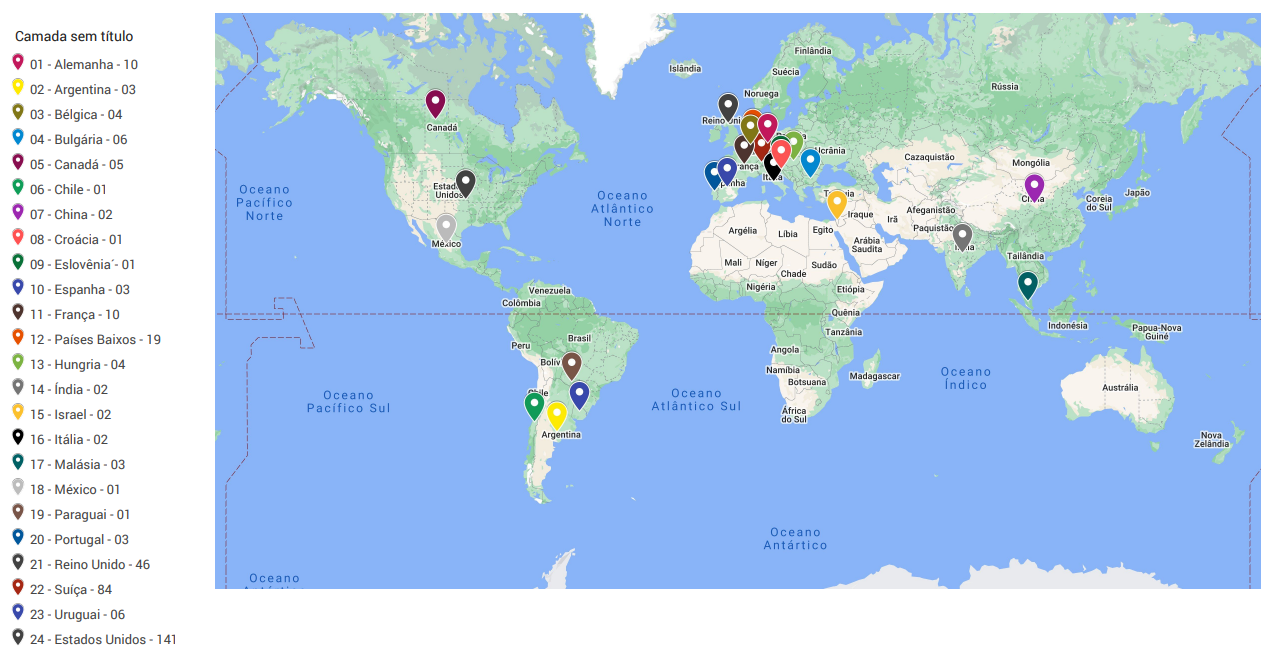      Fonte: SIEX – Serviço de Importação e ExportaçãoLocalização:Pavilhão Figueiredo Vasconcelos, sala 114.Tel.: (55) (21) 3836-2025 - Telefax Internacional: (55) (21) 3836-2142Programa de Excelência em GestãoI – SITUAÇÕES OCORRIDAS NO EXERCÍCIOII- PRINCIPAIS AÇÕES IMPLEMENTADASHISTÓRICOHISTÓRICOHISTÓRICO201920202021OPERAÇÕES CAMBIAISOPERAÇÕES CAMBIAISOPERAÇÕES CAMBIAIS259281274OPERAÇÕES ALFANDEGÁRIASOPERAÇÕES ALFANDEGÁRIASOPERAÇÕES ALFANDEGÁRIAS13311990LIBERAÇÃO C/ISENÇÃO DE ARMAZENAGEMLIBERAÇÃO C/ISENÇÃO DE ARMAZENAGEMLIBERAÇÃO C/ISENÇÃO DE ARMAZENAGEM129(97%)104(87%)81(90%)DOAÇÃO INT’L E AMOSTRA S/V/CDOAÇÃO INT’L E AMOSTRA S/V/CDOAÇÃO INT’L E AMOSTRA S/V/C735663OPERAÇÕES EFETIVADAS (cambiais, alfandegárias, sanitárias e outros)OPERAÇÕES EFETIVADAS (cambiais, alfandegárias, sanitárias e outros)OPERAÇÕES EFETIVADAS (cambiais, alfandegárias, sanitárias e outros)392400364VALOR DAS AQUISIÇÕESVALOR DAS AQUISIÇÕESVALOR DAS AQUISIÇÕES24.742.308,1231.167.918,3433.301.200,96ECONOMIA COM ISENÇÃO DE DESP. BANCÁRIASECONOMIA COM ISENÇÃO DE DESP. BANCÁRIASECONOMIA COM ISENÇÃO DE DESP. BANCÁRIASR$ 22.132,32R$ 6.820,00R$ 14.502,46OPERAÇÃO CAMBIAL POR MODAL DE COMPRAOPERAÇÃO CAMBIAL POR MODAL DE COMPRAPREGÃO INTERNACIONAL e SRP000OPERAÇÃO CAMBIAL POR MODAL DE COMPRAOPERAÇÃO CAMBIAL POR MODAL DE COMPRADISPENSA DE LICITAÇÃOCompras = 10 Outras = 41 (1)Compras = 09 Outras = 24 (1)Compras = 11Outras = 11 (1)OPERAÇÃO CAMBIAL POR MODAL DE COMPRAOPERAÇÃO CAMBIAL POR MODAL DE COMPRAINEXIGIBILIDADE DE LICITAÇÃOCompras = 51Outras = 157 (1)OCompras = 46 Outras = 195 (1)Compras = 18Outras = 234 (1)OPERAÇÃO CAMBIAL POR MODAL DE COMPRAOPERAÇÃO CAMBIAL POR MODAL DE COMPRANÃO SE APLICA NENHUMA MODALIDADE (2)000RECEITAS ORIUNDAS DO EXTERIORRECEITAS ORIUNDAS DO EXTERIORRECEITAS ORIUNDAS DO EXTERIOR015.458,180VALOR DAS DOAÇÕESVALOR DAS DOAÇÕESVALOR DAS DOAÇÕESR$ 1.748.240,80(4)R$ 3.935.744,71(4)R$ 4.967.816,06(4)DESPESASSINISTRO DE CARGA INT’LSINISTRO DE CARGA INT’L010103DESPESASSEGURO DE CARGA INT’LSEGURO DE CARGA INT’L31.309,9319.102,5839.042,20DESPESASARMAZENAGEMARMAZENAGEM224,42(4 processos)32.624,44(9 processos)47.643,93
(9 processos)DESPESASFRETE AÉREO INT’LFRETE AÉREO INT’LR$ 157.893,98R$ 673.485,65R$ 294.666,15DESPESASDESPACHO ADUANEIRO (Honorários)DESPACHO ADUANEIRO (Honorários)R$ 138.018,00R$ 189.352,81R$ 143.500,00DESPESASOUTRAS (3)OUTRAS (3)R$ 268.226,72112.203,65R$ 81.183,73MÉDIA DO DÓLAR EM REAISMÉDIA DO DÓLAR EM REAISMÉDIA DO DÓLAR EM REAIS4,005,265,60UNIDADEQUANTIDADEVALORES EM REAISETCeará053.917.486,40IAM0122.525,69IRR036.973.291,05ICC0814.335.427,03IGM04629.769,33INCQS02115.031,26IOC01436.277,65TOTAL2426.429.808,41UNIDADEQUANTIDADEVALORES EM REAISNÃO HOUVE PAGAMENTO ANTECIPADO--UNIDADEQUANTIDADEVALORES EM REAISCOC0717.477,35COGEAD/SIEX011.853,04COGEPE01536,75ETCeará02136.819,76ETMSul0215.094,51IAM22240.203,02ICICT09944.687,35IFF0340.613,05IGM59620.040,13ILMD0113.191,97INCQS02219.530,50IOC992.098.347,00IRR27211.180,79PRESID. / CRIS0264.823,25PRESID. / CDTS0650.375,04PRESID. / PROCC016.483,70PRESID. / VPEIC017.631,25TOTAL2454.688.888,46ANO201920202021QUANTIDADE199219245ANO201920202021VALORES2.690.061,673.520.037,564.688.888,46UNIDADEQUANTIDADEVALORES EM REAISIOC011.244.606,00ICC02437.691,07IRR02500.207,02TOTAL052.182.504,09UNIDADEQUANTIDADEVALORESEM REAISNÃO HOUVE PAGAMENTO CARTA DE CRÉDITO--UNIDADEQUANTIDADEVALORES EM REAISNÃO HOUVE RECEITAS DO EXTEIORTOTALUNIDADEPREGÃO  e SRPDISPENSADISPENSAINEXIGIBIL.INEXIGIBIL.TOTALVALOR TOTAL PAGAMENTO(R$)RECEBIMENTOS DO EXTERIORRECEBIMENTOS DO EXTERIORUNIDADEPREGÃO  e SRPTOTALVALOR TOTAL PAGAMENTO(R$)RECEBIMENTOS DO EXTERIORRECEBIMENTOS DO EXTERIORUNIDADEPREGÃO  e SRPTOTALVALOR TOTAL PAGAMENTO(R$)RECEBIMENTOS DO EXTERIORRECEBIMENTOS DO EXTERIORUNIDADEPREGÃO  e SRPCOMPRATIPO – 4 (*)COMPRATIPO – 4 (*)TOTALVALOR TOTAL PAGAMENTO(R$)Tipo 3VALORCOC00700717.477,3500COGEAD/SIEX0000111.853,0400COGEPE 000011536,7500ETCeará0213174.054.306,1600ETMSul00002215.094,5100IAM00112123262.728,7100ICC070031014.773.118,1000ICICT000099944.687,3500IFF00003340.613,0500IGM000459631.249.809,4600ILMD00001113.191,9700INCQS011114334.561,7600IOC0012981013.779.230,6500IRR010427327.684.678,8600PRESID. / CRIS00002264.823,2500PRESID./ CDTS00006650.375,0400PRESID./ PROCC0000116.483,7000PRESID./VPEIC0000117.631,2500TOTAL011111523727433.301.200,9600UNIDADEQUANTIDADE DE OPERAÇÃOPRAZO PELA MEDIANA PARA LIBERAÇÃO ALFANDEGÁRIA (dias)COC0102IAM0407ICC0202IGM0102ILMD0104INCQS0204INI2703IOC1603IRR0166VPPCB0204TOTAIS5703UNIDADEQUANTIDADE DE OPERAÇÃOPRAZO PELA MEDIANA PARA LIBERAÇÃO ALFANDEGÁRIA (dias)ETCeará0704IAM0102ICC1203IGM0402INCQS0130IOC0302IRR0506TOTAIS3303UNIDADEQUANTIDADE DE OPERAÇÃOVALOR (R$)IGM0150,62ILMD010,90IOC112.869,83TOTAL132.921,35EQUIPENomeFunçãoMaurício Sérgio Marnet de OliveiraLíder da equipe do Siex Análise de Processo e Operação CambialAnálise de Processo e Operação CambialNomeFunçãoPaulo Cézar MirandaServidorLuana Ilza Santana PaivaTerceirizadaLyvia Vitório PereiraTerceirizadaLogística Internacional e Operação AlfandegáriaLogística Internacional e Operação AlfandegáriaNomeFunçãoBruno Siderig Araujo de MeloServidorKarla e Silva FernandesTerceirizadaLuciana da Silva Santos MachadoTerceirizada